Начался прием заявлений на итоговое собеседование по русскому языку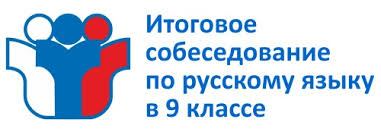 Комитет образования администрации Березовского района информирует о начале приема заявлений на итоговое собеседование по русскому языку в 2021 году.Заявления принимаются до 27 января 2021 года включительно.Обучающиеся 9 классов подают заявление в образовательные организации по месту обучения, экстерны - в образовательные организации по своему выбору.Итоговое собеседование по русскому языку в 9 классе является одним из условий допуска к государственной итоговой аттестации по образовательным программам основного общего образования.Определены следующие сроки проведения процедуры:  10 февраля 2021 года.Дополнительные сроки – 10 марта и 17 мая 2021 года.Повторно допускаются к итоговому собеседованию по русскому языку участники, получившие «незачет», не явившиеся по уважительным причинам, а также участники, которые не смогли завершить итоговое собеседование по русскому языку по уважительным причинам (болезнь или иные обстоятельства), подтвержденным документально.Для участников собеседования с ограниченными возможностями здоровья, детей-инвалидов и инвалидов, а также лиц, обучающихся по состоянию здоровья на дому, в образовательных организациях при медицинских и санаторно-курортных учреждениях итоговое собеседование организуется в условиях, учитывающих состояние их здоровья, особенности психофизического развития. В частности, продолжительность проведения итогового собеседования может увеличиваться на 30 минут, возможно привлечение ассистента-сурдопереводчика (для глухих и слабослышащих участников), использование необходимых технических средств, увеличения шрифта в заданиях и другие условия, перечисленные в Порядке проведения экзаменов (приказ Министерства просвещения Российской Федерации и Федеральной службы по надзору в сфере образования и науки от 7 ноября 2018 года №189/1513).Для организации итогового собеседования в специальных условиях участникам вышеуказанных категорий необходимо представить заключение медико-психолого-педагогической комиссий и/или справку об установлении инвалидности.Перечень мест регистрации заявлений на участие в итоговом собеседовании по русскому языку на территории 
Ханты-Мансийского автономного округа – Югры в 2021 году№ п/пПолное наименование места регистрации заявленийФактический адрес (дополнительно указывается юридический адрес организации в случае расхождения с фактическим адресом)Ответственное лицо за прием заявленийЗанимаемая должностьКонтактный телефон, факсАдрес электронной почтыБерезовский районБерезовский районБерезовский районБерезовский районБерезовский районБерезовский районБерезовский районКомитет образования администрации Березовского района628140, Тюменская область, Ханты-Мансийский автономный округ-Югра, Березовский район, поселок городского типа Березово,улица Астраханцева, дом 32Елфимова Надежда ИвановнаИнженер по организационно-технологическим вопросам государственной итоговой аттестацииКомитета образования администрации Березовского района8(34674)2239489088848523eni-xmao@mail.ru dopobrazovaniebrz@mail.ruМуниципальное бюджетное общеобразовательное учреждение «Светловская  средняя общеобразовательная школа имени Солёнова Бориса Александровича»628147, Тюменская область, Ханты-Мансийский автономный округ-Югра, Березовский район, поселок Светлый, улица Первопроходцев, дом 67 АПостникова Лидия АлексеевнаЗаместитель директора8(34674)5845589324235200pla-68@mail.ru Муниципальное бюджетное общеобразовательное учреждение «Приполярная  средняя общеобразовательная школа»628158, Тюменская область, Ханты-Мансийский автономный округ-Югра, Березовский район, поселок  Приполярный, микрорайон 1, дом 1АГареева Резида АхатовнаЗаместитель директора 8(34674)347208922446057886sch-pripolarny@mail.ruМуниципальное бюджетное общеобразовательное учреждение «Хулимсунтская  средняя общеобразовательная школа с кадетскими и мариинскими классами»628156, Тюменская область, Ханты-Мансийский автономный округ-Югра, Березовский район, деревня Хулимсунт, 4 микрорайон, дом 34Васильева Елена ВикторовнаЗаместитель директора8(3467)43351989224310554sch-khulimsunt@yandex.ru vaselena_2010@mail.ru Муниципальное автономное общеобразовательное учреждение «Тегинская средняя общеобразовательная школа»628155, Тюменская область, Ханты-Мансийский автономный округ-Югра, Березовский район, село Теги, улица Таежная, дом 7Петухова Лилия ВалентиновнаЗаместитель директора8(3467)44423689088855198mlv1968@list.ruМуниципальное бюджетное общеобразовательное учреждение «Ванзетурская средняя общеобразовательная школа»628157, Тюменская область, Ханты-Мансийский автономный округ-Югра, Березовский район, поселок Ванзетур, улица Таежная, дом 11Леванских Наталия ВитальевнаМетодист8(3467)44022389088806311h_70@mail.ru Муниципальное бюджетное общеобразовательное учреждение «Саранпаульская средняя общеобразовательная школа»628148, Тюменская область, Ханты-Мансийский автономный округ-Югра, Березовский район, поселок Саранпауль, улица Вокуева, дом 12Аникина Татьяна ВитальевнаЗаместитель директора 8(34674)4589089505302364a.tanya09071978@mail.ru Муниципальное бюджетное общеобразовательное учреждение «Сосьвинская средняя общеобразовательная школа»Фактический адрес: 628145 , Тюменская область, Ханты-Мансийский автономный округ-Югра, Березовский район, посёлок Сосьва, улица Школьная, дом 5Юридический адрес: 628145, Тюменская область, Ханты-Мансийский автономный округ-Югра, Березовский район, посёлок Сосьва, улица Школьная, дом 3Штакина Василиса ВладиславовнаЗаместитель директора8(908)8880509shtakinav@mail.ruМуниципальное автономное общеобразовательное учреждение «Няксимвольская средняя общеобразовательная школа»628143, Тюменская область, Ханты-Мансийский автономный округ-Югра, Березовский район, село Няксимволь, улица Кооперативная, дом 24Рочева Елена ГеннадьевнаУчитель математики8(34674)42298 89505348896lena.rocheva.1975@mail.ruМуниципальное бюджетное общеобразовательное учреждение Игримская  средняя общеобразовательная школа имени Героя Советского Союза Собянина Гавриила Епифановича628146, Тюменская область, Ханты-Мансийский автономный округ-Югра, Березовский район, поселок городского  типа  Игрим, улица Кооперативная, дом 15Заводовская Людмила ВикторовнаЗаместитель директора8(34674)3285289292420698lyudmilazavodovskaya@mail.ruМуниципальное бюджетное общеобразовательное учреждение Игримская  средняя общеобразовательная школа №1628146, Тюменская область, Ханты-Мансийский автономный округ-Югра, Березовский район, поселок городского типа Игрим, улица Кооперативная, дом 31Янгутова Гэрэлма БазаровнаЗаместитель директора8(3467)43183186sch1-igrim@mail.ruМуниципальное бюджетное общеобразовательное учреждение «Березовская средняя общеобразовательная школа»628140, Тюменская область, Ханты-Мансийский автономный округ-Югра, Березовский район, поселок городского типа Березово, улица Собянина, дом 50Кузнецова Наталья НиколаевнаЗаместитель директора8(34674)2-28-8589088880710ya.tascha-26-12-74@yandex.ru